СОДЕРЖАНИЕ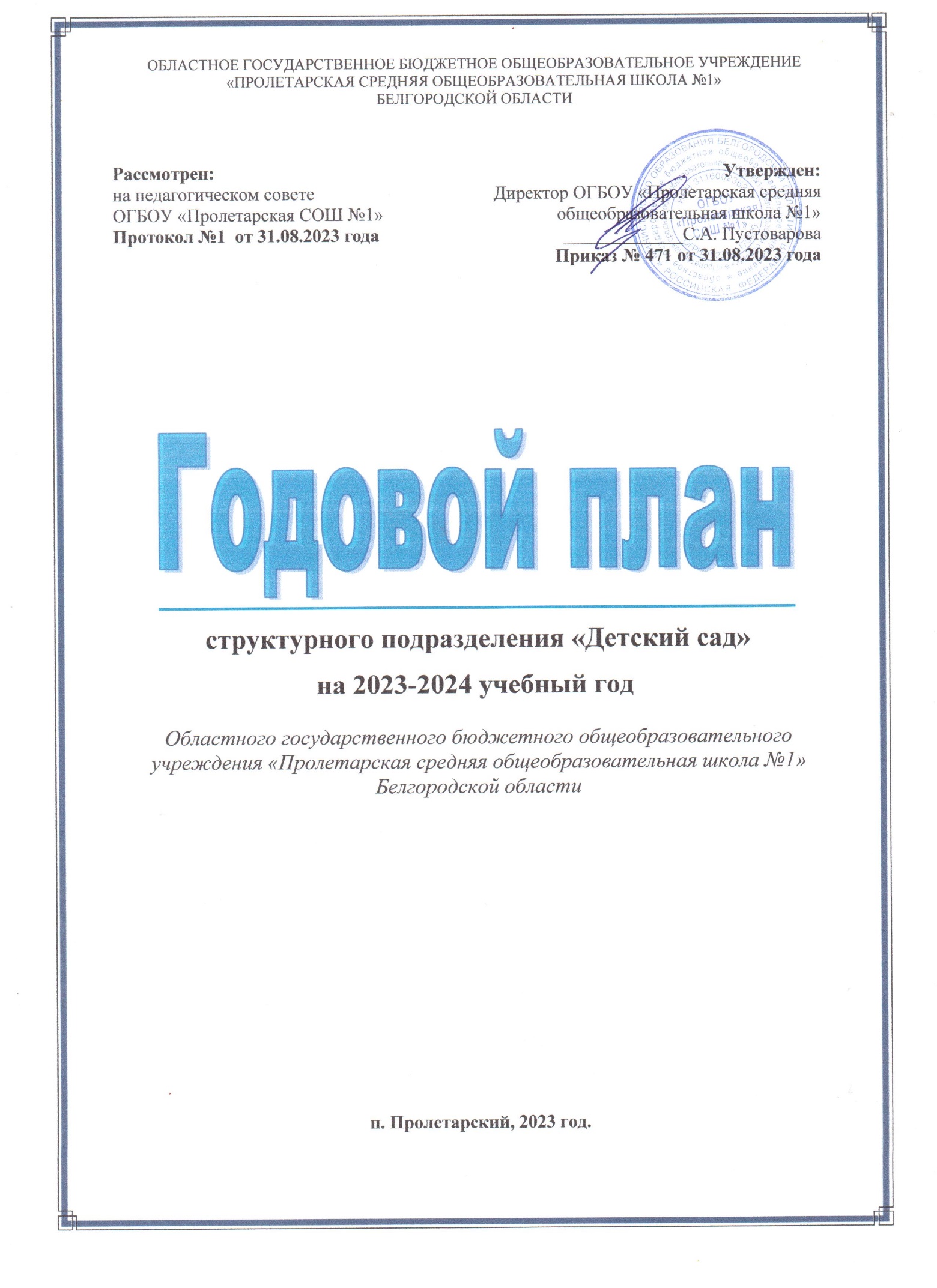 ГОДОВОГО ПЛАНА РАБОТЫ  НА 2023 – 2024 УЧЕБНЫЙ ГОД.             РАЗДЕЛЫ ГОДОВОГО ПЛАНА.1. Цели и задачи работы ДОУ на 2023 – 2024 учебный год 2. Расстановка кадров по группам. 3. Содержание блоков основных мероприятий годового плана 3.1. Нормативно – правовое обеспечение деятельности дошкольного учреждения 3.2. Информационно – аналитическая  деятельность 3.3. Организационно – методическая работа ДОУ 3.4 Взаимодействие с общественными организациями. 3.5. Повышение квалификации педагогов 3.6. Аттестация педагогов дошкольного образовательного учреждения  3.7.  Инновационная деятельность в ДОУ 3.8.  Изучение и  контроль деятельностиструктурного подразделения 3.9  Работа с родителями 3.10  Административно – хозяйственная деятельность. 3.11 Основы организации воспитательно-образовательного процесса 3.12 Использование современных информационно-коммуникационных технологий (ИКТ) Годовой план составлен в соответствии с нормативными документами:Федеральным законом  «Об образовании в Российской Федерации» (от 29.12.2012 года   № 273-ФЗ) Федеральным законом от 31.07.2020 г. № 304-ФЗ «О внесении изменений в Федеральный закон «Об образовании в Российской Федерации» по вопросам воспитания обучающихся»Федеральным государственным образовательным стандартом дошкольного образования (приказ Министерства образования и науки РФ от 17 октября 2013 г. №1155) Санитарно-эпидемиологическими правилами и нормамиСанПиН 2.3/2.4.3590-20«Порядком организации и осуществления образовательной деятельности поосновным общеобразовательным программам – образовательным программамдошкольного образования» (приказ Министерства образования и науки РФ от 30 августа 2013 года №1014);Основной образовательной программой дошкольного образования «Вдохновение» под редакцией В.К, Загвоздкина, И.Е. ФедосовойЦЕЛИ И ЗАДАЧИ РАБОТЫ ДОУ НА 2023 – 2024 УЧЕБНЫЙ ГОД.ЦЕЛЬ РАБОТЫ: целостное и разностороннее развитие детей раннего и дошкольного возраста, сообразное актуальной социокультурной ситуации детства и требованиям современного общества и государства, через создание системы образовательных процессов и условий, поддерживающих активное участие детей в образовательной деятельности, обеспечивающих индивидуализацию их развития и позитивную социализациюОСНОВНЫЕ ЗАДАЧИ РАБОТЫ:Ознакомление с программой «Вдохновение», ее принципами и требованиями к методическому обеспечению.Разработка  рабочей документации в соответствии с новой программой.Приведение локальных актов структурного подразделения «Детский сад» в соответствие с инструментарием мониторинга качества дошкольного образования (МКДО).Преобразование развивающей предметно-пространственной среды детского сада в соответствии с требованиями Программы. Внедрение технологии «портфолио дошкольника» во всех возрастных группах детского сада.Совершенствование системы взаимодействия педагогов и родителей по приобщению дошкольников к здоровому образу жизни, сохранение и укрепление здоровья детей, обеспечение физической и психической безопасности, формирование основ безопасной жизнедеятельности.Повышение уровня профессиональной компетентности педагогов ДОУ, создание условий для повышения квалификации и профессиональной переподготовки педагогов в соответствии с требованиями ФГОСДО. 2.      РАССТАНОВКА ПЕДАГОГОВ ПО ГРУППАМИ МЕТОДИЧЕСКОЕ ОБЕСПЕЧЕНИЕ НА 2023 – 2024 гг. ОРГАНИЗАЦИЯ РАБОТЫ В ДОУ УЗКИХ СПЕЦИАЛИСТОВ: Музыкальный руководитель – Дегтярь С.А. (высшая категория) Учитель-логопед –Инструкторы по физической культуре (совмещение) – Щербинина Е.В. (1 категория),Литвинова С.А. (б/к)3.СОДЕРЖАНИЕ БЛОКОВ ГОДОВОГО ПЛАНА ДОУ НА 2023 – 2024 УЧ.ГОДНОРМАТИВНО – ПРАВОВОЕ ОБЕСПЕЧЕНИЕ ДЕЯТЕЛЬНОСТИ ДОУ Цель работы по реализации блока:  Приведение нормативно-правовой базы учреждения в соответствие с требованиями ФГОС ДОУ. Управление и организация деятельностью учреждения в соответствии с законодательными нормами РФ.  3.2.ИНФОРМАЦИОННО – АНАЛИТИЧЕСКАЯ ДЕЯТЕЛЬНОСТЬ  ДОУЦель работы по реализации блока: совершенствование и развитие управленческих функций с учетом ФГОС, получение положительных результатов работы посредством информационно – аналитической деятельности. 3.3  ОРГАНИЗАЦИОННО – МЕТОДИЧЕСКАЯ РАБОТА СТРУКТУРНОГО ПОДРАЗДЕЛЕНИЯ «ДЕТСКИЙ САД» Цель работы по реализации блока: совершенствование работы учреждения в целом, педагогического коллектива, работы с родителями, выявление уровня реализации годовых и других доминирующих задач  деятельности ДОУ; совершенствование и развитие с учетом ФГОС, получение положительных  результатов работы посредствам педагогической деятельности.  3.4. ВЗАИМОДЕЙСТВИЕ  ДОУ С ОБЩЕСТВЕННЫМИ ОРГАНИЗАЦИЯМИ Цель работы по реализации блока: укрепление и совершенствование взаимосвязей с социумом, установление творческих контактов, повышающих эффективность деятельности ДОУ ПОВЫШЕНИЕ КВАЛИФИКАЦИИ ПЕДАГОГОВ  ДОУ  Цель работы по реализации блока: Организовать эффективную кадровую политику, позволяющую реализовать сопровождение по внедрению ФГОС ДО.  Повышение профессиональной компетентности педагогов, совершенствование педагогического мастерства. 3.6. АТТЕСТАЦИЯ ПЕДАГОГОВ  ДОУ Цель работы по реализации блока: повышение профессионального уровня педагогов, присвоение более высокой или подтверждение квалификационной категории. Обеспечение непрерывности процесса самообразования и самосовершенствования.  ИЗУЧЕНИЕ И КОНТРОЛЬ ДЕЯТЕЛЬНОСТИ ДОУ   Цель работы по реализации блока: совершенствование работы учреждения в целом, выявление уровня реализации годовых и других доминирующих задач  деятельности ДОУ ПЛАН ОРГАНИЗАЦИИ МЕРОПРИЯТИЙ ПО МОНИТОРИНГУ РАЗВИТИЯ ДЕТЕЙ И КОНТРОЛЮ ОРГАНИЗАЦИИ ПЕДАГОГИЧЕСКОГО ПРОЦЕССА В  СТРУКТУРНОМ ПОДРАЗДЕЛЕНИИ «ДЕТСКИЙ САД» НА 2023– 2024 УЧЕБНЫЙ ГОД3.8  РАБОТА ДОУ С РОДИТЕЛЯМИ.  Цель работы по реализации блока: оказание родителям практической помощи в повышении эффективности воспитания, обучения и развития детей 3.9  АДМИНИСТРАТИВНО – ХОЗЯЙСТВЕННАЯ  ДЕЯТЕЛЬНОСТЬ ДОУ  Цель работы по реализации блока: укрепление материально – хозяйственной базы учреждения, создание благоприятных  условий для воспитания,  развития детей дошкольного возраста 3.10  ОСНОВЫ ОРГАНИЗАЦИИ ВОСПИТАТЕЛЬНО-ОБРАЗОВАТЕЛЬНОГО ПРОЦЕССА Воспитательно-образовательный процесс в ДОУ ведется в соответствии с образовательной программой дошкольного образования ОГБОУ «Пролетарская СОШ №1», составленной на основе Федеральной образовательной программы ДО. В соответствии с Федеральным законом от 31 июля 2020 года №304-ФЗ«О внесении изменений в Федеральный закон «Об образовании в Российской Федерации» по вопросам воспитания обучающихся» в ДОУ разработана Рабочая программа воспитания. При составлении рабочей программы воспитания использована «Примерная программа воспитания» (одобрена решением Федерального учебно-методческого объединения по общему образованию Министерства просвещения России (протокол от 2 июня 2020 года № 2/20), внесена в Реестр примерных основных общеобразовательных программ и размещена на сайте https://fgosreestr.ru/, «Стратегия развития воспитания в Российской Федерации на период до2025 года». В детском саду предусмотрена деятельность в рамках реализации задач по формированию основ ранней профориентации детей дошкольного возраста:Программа по дополнительному образованию дошкольников, направленная на формирование основ ранней профориентации детей дошкольного возраста (вторая младшая, средняя, старшая, подготовительная группы) «Кем быть? Выбираем интересную профессию».3.11  ИСПОЛЬЗОВАНИЕ СОВРЕМЕННЫХ КОММУНИКАЦИОННЫХ ТЕХНОЛОГИЙ   Цель работы по реализации блока: совершенствование воспитательно-образовательной работы средствами ИКТ. Возрастная группа Ф.И.О. педагогов Квалификационная категория 2 младшая группаГончарова Е.Н.Литвинова С.А.Высшая категорияб/к Средняя группаГалузо О.А.Щербинина Е.В.1 категория 1 категория № п\п содержание основных мероприятий  сроки проведения исполнитель  1. Совершенствование и расширение нормативно – правовой базы  ДОУ на 2023– 2024уч. год. в течение года Зам. директора Шелудченко Ю.А.2. Разработка нормативно – правовых документов, локальных актов о работе учреждения на  2023– 2024уч. год. в течение года Зам. директора Шелудченко Ю.А.3. Внесение изменений в нормативно – правовые документы по необходимости (распределение стимулирующих выплат, локальные акты, Положения и др.) в течение года Директор школы Пустоварова С.А.Отв.Зам. директора Шелудченко Ю.А.4. Разработка текущих инструктажейпоОТ, ТБ и охране жизни и здоровья детей. в течение года Зам. директора Шелудченко Ю.А.5. Производственные собрания и инструктажи в течение года Директор школы Пустоварова С.А.6. Приведение в соответствие с требованиями должностных инструкций и инструкций по охране труда работников ДОУ в течение года Директор школы Пустоварова С.А.Отв.Зам. директора Шелудченко Ю.А. № п\п содержание основных мероприятий  сроки проведения исполнитель  1 Деятельность руководителя по кадровому обеспечению. в течение   года Директор школы Пустоварова С.А.2 Подведение итогов деятельности ДОУ за 2022 – 2023 учебный год, анализ проделанной работы, подведение итогов и выводов: проблемный анализ деятельности образовательного учреждения по направлениям: (анализ воспитательно-образовательного процесса в ДОУ;анализ состояния материально – технической базы;анализ реализации инновационных технологий в ДОУ;анализ педагогических кадров и др. анализ заболеваемости детей. август Зам. директора Шелудченко Ю.А.Педагоги ДОУ 3 Определение ключевых направлений работы учреждения на 2023– 2024учебный год, составление планов по реализации данной работы. август Зам. директора Шелудченко Ю.А.Педагоги ДОУ4 Составление перспективных планов работы учреждения, разработка стратегии развития ДОУ на основе анализа работы учреждения. август Зам. директора Шелудченко Ю.А.Педагоги ДОУ5 Составление календарных планов воспитательной   работы август Педагоги ДОУ 6 Проведение педсоветов, собраний трудового коллектива, инструктажей, и др. форм информационно – аналитической деятельности.Общее собрание трудового коллектива №1 Тема: «Основные направления деятельности ДОУ на новый 2023– 2024учебный год»1 Итоги работы летнего оздоровительного периода. 2 Основные направления образовательной Работы ДОУ на новый 2023– 2024учебный год. 3 Обеспечение охраны труда и безопасности жизнедеятельности детей и сотрудников ДОУ.4 Инструктаж сотрудников по ОТ и технике безопасности 5.Принятие графика работы сотрудников. Общее собрание трудового коллектива №2 Тема: «Итоги выполнения коллективного договора между администрацией и трудовым коллективом»1 О выполнении Коллективного договора между администрацией и трудовым коллективом ДОУ.3 Рассмотрение и внесение изменений и дополнений в локальные акты ДОУ:- Правила внутреннего трудового распорядка; - Графики работы; - Графики отпусков.Общее собрание трудового коллектива №3 Тема: «О подготовке ДОУ  к весенне-летнему периоду и новому 2024-2025 учебному году»1. О подготовке к летней оздоровительной работе. 2. Обеспечение охраныжизнедеятельности детей и сотрудников ДОУ. 3 О подготовке к новому 2024 – 2025 учебному году. 4 Разное. в течение   года Конец августа (начало сентября) январь май Директор школы Пустоварова С.А.Отв.Зам. директора Шелудченко Ю.А.Педагоги ДОУ 7 Оформление наглядной информации, стендов, памяток по текущим  управленческим вопросам. в течение   года Зам. директора Шелудченко Ю.А.8 Организация взаимодействия между всеми участниками образовательного процесса: дети, родители, педагоги. в течение   года Директор школы Пустоварова С.А.Зам. директора Шелудченко Ю.А.Педагоги ДОУ Содержание основных мероприятий  сроки проведения исполнительСовещание при директоре №1  Тема: Установочный « Думаем, планируем, решаем…» Ознакомление педагогического коллектива с годовым планом ДОУ на 2023– 2024учебный год.Утверждение расписания ООД и режима дня в ДОУ.Комплектование групп детского сада и расстановка кадров. Разное. Совещание при директоре №2 Тема: «Формирование привычки к здоровому образу жизни и безопасности жизнедеятельности у детей дошкольного возраста» Итоги тематического контроля «Обеспечение оздоровительной направленности и физического развития детей путем активного проведения прогулок» Доклад инструктора по физической культуре «Роль ДОУ в сохранении физического и психического здоровья детей»  Формирование у детей привычек к ЗОЖ во время ООД по физическому развитию. Анализ состояния здоровья детей, закаливающие процедуры.Разное. Совещание при директоре № 3 Тема: «Инновационные технологии в дошкольном образовательном учреждении» Итоги тематического контроля «Организация образовательной деятельности с детьми в современных условиях» Доклад музыкального руководителя на тему:«Современные образовательные технологии в работе музыкального руководителя» Презентация педагогами ДОУ некоторых современных технологий дошкольного образования.Разное . Совещание при директоре№4 Тема: "Создание единой педагогической основы взаимодействия ДОУ и семьи в воспитании и развитии дошкольника" 1. Необходимость создания единой педагогической основы взаимодействия с семьями воспитанников для повышения качества дошкольного образования. 2. Доклад воспитателя «Работа с родителями на современном этапе развития дошкольного образования»  3. Обсуждение вопросов привлечения родителей к участию в различных мероприятиях (из опыта работы). 4. Разное.   Совещание при директоре№ 5 Итоговый:  «Итоги работы педагогического коллектива за 2023– 2024учебный год, перспективы на следующий учебный год» 1. Анализ работы ДОУ за 2023– 2024учебный год.2. Отчёт воспитателей групп и специалистов: «О выполнении образовательной программы» 3. Утверждение плана летней оздоровительной работы с детьми.  4. Направления работы ДОУ на новый учебный год.  август ноябрь январь март май Директор школы Пустоварова С.А.Отв.Зам. директора Шелудченко Ю.А.Директор школы Пустоварова С.А.Отв.Зам. директора Шелудченко Ю.А.Педагоги ДОУДиректор школы Пустоварова С.А.Отв.Зам. директора Шелудченко Ю.А.Педагоги ДОУДиректор школы Пустоварова С.А.Отв.Зам. директора Шелудченко Ю.А.Педагоги ДОУДиректор школы Пустоварова С.А.Отв.Зам. директора Шелудченко Ю.А.Педагоги ДОУ  № п\п содержание основных мероприятий  сроки проведения исполнитель 1. Продолжать устанавливать  творческие и деловые контакты с  Домом культуры п. Пролетарский:Совместные развлечения Театральные постановки на базе ДОУ Участие дошкольников в праздничных концертах Детской библиотекой п. Пролетарскийэкскурсия в детскую библиотеку; развивающие мероприятия.Бассейном «Готня».МАУ ДО «Ракитянский Дом детского творчества».в течение года Директор школы Пустоварова С.А.Зам. директора Шелудченко Ю.А..Педагоги ДОУ2. Заключение договоров о сотрудничестве с  организациями.  в начале учебного года Директор школы Пустоварова С.А.№ п\п содержание основных мероприятий  сроки проведения исполнитель 1. Создание (корректировка) плана-графика повышения квалификации и переподготовки педагогических работников      сентябрь Зам. директора Шелудченко Ю.А.2. Прохождение педагогами курсов: Литвинова С.А., Гончарова Е.Н.по плану  Зам. директора Шелудченко Ю.А.3. Посещение педагогами методических объединений района по плану  Педагоги ДОУ 4. Организация работы педагогов по самообразованию. Оказание методической помощи в подборе материала для тем по  самообразованию. Подготовка педагогами отчетов и докладов о проделанной работе за год. в течение года Педагоги ДОУ 5. Подписка литературных, методических и других печатных изданий в ДОУ. Приобретение новинок методической литературыв течение года Педагоги ДОУ № п\п содержание основных мероприятий  сроки проведения исполнитель 1 Обновление плана аттестации педагогов на 5 лет. сентябрь Зам. директора Шелудченко Ю.А.2 Ознакомление педагогов с положением об аттестации педагогических кадров октябрь Зам. директора Шелудченко Ю.А.3 Прохождение аттестации по плану март-апрель  № п\п содержание основных мероприятий сроки проведения исполнитель 1 Планирование деятельности администрации школы по контролю на 2023– 2024учебный год(по функциональным обязанностям) Контроль за функционированием ДОУ в целом Контроль за воспитательно-образовательной работой в ДОУ Контроль за  оздоровлением и физическим развитием детей Контроль за  материально – техническим состоянием ДОУ  в течение года Директор школы Пустоварова С.А. Зам. директора Шелудченко Ю.А.2 Планирование контроля на 2023– 2024учебный год (по видам) текущий (цель: получение общего представления о работе педагога, об уровне педагогического процесса в целом в той или иной группе, о стиле работы педагога) итоговый (цель: выявление готовности детей к обучению в школе)   контроль за уровнем реализации программы,   контроль за соблюдением режимных моментов.оперативный (цель: выявление состояния работы педагогического коллектива и отдельных воспитателей на определенном этапе работы) Подготовка групп и ДОУ в целом к новому учебному году. Контроль за созданием благоприятных адаптивных условий в  1 младшей группеСостояние физкультурно-оздоровительной работы в ДОУ. Контроль за подготовкой ДОУ к осеннее - зимнему периоду .Контроль за организацией прогулок в осенне-зимний период. Соблюдение должностных обязанностей, правил техники безопасности, правил пожарной безопасности, инструкций по охране труда. Соблюдение гигиенических и педагогических норм. предупредительный  (цель: предупреждение того или иного недостатка в работе, профилактика возможных нарушений, отбор наиболее рациональных методов работы) взаимоконтроль  (цель: оценка педагогического процесса, осуществляемая воспитателями в ДОУ)         взаимопосещение занятий самоанализ (цель: повышение качества образовательного процесса посредством умения педагога находить недостатки в своей работе и способы их преодоления)   в течении  года май  в течении года в течении  года в течении  года в течение года   Директор школы Пустоварова С.А. Зам. директора Шелудченко Ю.А.Педагоги ДОУПедагоги ДОУ 3 Планирование контроля ДОУ (по направлениям работы) : Контроль методической работы и образовательного процесса. Контроль за кадрами. Административный контроль питания. Контроль состояния материально – технической базы ДОУ  в течение года   Директор школы Пустоварова С.А. Зам. директора Шелудченко Ю.А.№ п/пСодержание контроля мониторингаВид контроля,  вид методикиСроки проведенияОбъект контроляКто проводитВыходГотовность ДОУ к 2023– 2024 учебному году ОперативныйСентябрьВсе группыДиректор Пустоварова С.А.СправкаСанитарное состояние помещений групп. Маркировка в детском саду.Оперативный СентябрьВсе группыЗам.директора Шелудченко Ю.А.СправкаОрганизация  режимных моментов. Оперативный СентябрьВсе группыЗам.директора Шелудченко Ю.А.СправкаАнализ показателей здоровья и физического развития детейОперативный СентябрьВсе группыМед.работникСправкаПедагогическая диагностика сформированности целевых ориентиров на начало учебного года Педагогическая диагностика (Наблюдение и педагогические методики)Сентябрь -октябрьВсе группыВоспитатели группСправка. приказОрганизация взаимодействия с родителями ТематическийОктябрьВсе группыЗам.Директора Шелудченко Ю.А.Справка, уголки для родителейОценка формирования здорового образа жизни в ДУ и семье, обеспечение физической и психической безопасности.ОперативныйОктябрьВсе группыЗам.директора Шелудченко Ю.А.СправкаВоспитание культурно-гигиенических навыков у детей дошкольного возрастаОперативныйОктябрьВсе группыЗам.директора Шелудченко Ю.А..Справка Организация питания в ДОУОперативный НоябрьВсе группыДиректор Пустоварова С.А.Справка, приказОбеспечение оздоровительной направленности и физического развития детей путем активного проведения прогулокТематическийНоябрьВсе группыЗам.директора Шелудченко Ю.А.СправкаОрганизация познавательно- исследовательской и опытно-экспериментальной деятельности.ТематическийНоябрьВсе группыЗам.директора Шелудченко Ю.А.СправкаСодержание развивающей предметно – пространственной средыТекущий ДекабрьВсе группыЗам.директора Шелудченко Ю.А.Справка приказОхрана жизни и здоровья воспитанников Оперативный ДекабрьВсе группыЗам.Директора Шелудченко Ю.А.СправкаПодготовка и проведение праздничного мероприятияТематическийДекабрьВсе группыЗам.директора Шелудченко Ю.А.СправкаСанитарное состояние групповых помещений дошкольных группТекущийЯнварьВсе группыМедработникСправкаПодготовка воспитателей к НОД  ТекущийЯнварьВсе группыЗам.директораСправкаОхрана жизни и здоровья воспитанников Оперативный ФевральВсе группыЗам.директора Шелудченко Ю.А.СправкаПодготовка, соблюдение режима прогулки, охрана жизни и здоровья детей, планирование воспитательно-образовательной работы на прогулке ОперативныйФевральВсе группыЗам.директора Шелудченко Ю.А.СправкаОрганизация физкультурно – оздоровительных мероприятий в режиме дняТекущийМартВсе группыЗам.директора Шелудченко Ю.А.СправкаприказОценка планирования образовательной работы с детьмиОперативныйМартВсе группыЗам.директора Шелудченко Ю.А.СправкаОценка результатов работы педагогов по ознакомлению дошкольников с художественной литературойОперативный АпрельВсе группыЗам.директораСправкаОрганизация работы по художественно – эстетическому развитию детейТематическийАпрельВсе группыЗам.директора Шелудченко Ю.А.СправкаОхрана жизни и здоровья воспитанников Оперативный Апрель Все группыЗам.директора Шелудченко Ю.А.СправкаМониторинг достижения детьмипланируемых результатов освоенияосновной образовательной программыдошкольного образованияна конец учебного года Педагогическая диагностика (Наблюдение и педагогические методики)Май Все группыЗам.директора Шелудченко Ю.А.Справка приказАнализ показателей здоровья и физического развития детейОперативный МайВсе группыМедработникСправкаПроведение итогового родительского собранияТекущийМайВсе группыДиректор Пустоварова С.А.Воспитатели группПротоколы собранийПланирование работы на летний оздоровительный период.ОперативныйМайВсе группыЗам.директора Шелудченко Ю.А.перспективныйплан работы.№ п\п содержание основных мероприятий сроки проведения исполнитель 1 Разработка системы работы с родителями. август-сентябрь Директор школыПустоварова С.А. Зам. директора Шелудченко Ю.А.Педагоги ДОУ  2 Разработка перспективного плана работы ДОУ с родителями  на 2023– 2024учебный год. сентябрь Педагоги ДОУ 3 Сбор банка данных по семьям воспитанников Социологическое исследование социального статуса и психологического микроклимата семьи: - анкетирование, наблюдение, беседы сентябрь  Педагоги ДОУ 4 Нормативно-правовое обеспечение Создание пакета нормативно-правовой документации, обеспечивающей сотрудничество с родителями  в ДОУ сентябрь  Зам. директора Шелудченко Ю.А.5 Наглядная информация Оформление стендов (ширм): - по правилам дорожного движения и детского травматизма в разные периоды (сезоны) - по вопросам воспитания и обучения - по вопросам основ безопасности жизнедеятельности в разные сезонные периоды - по вопросам оздоровительной работы - к праздникам и мероприятиям, связанным с народными праздниками в течение года  Педагоги ДОУ мед. работник  6 Выставки Выставка поделок из природного материала и овощей «Чудеса с обычной грядки ». Выставка поделок «Необычные елки ». Выставка детских рисунков «В гостях у Деда Мороза и Снегурочки» Выставка рисунков к 23 февраля «Наша армия сильна» Фотовыставка «Мамины глаза» в течение года Педагоги ДОУ Родители 7 Конкурсы (с детьми с участием родителей) Смотр-конкурс «Парад снеговиков». Конкурс чтецов «Мамочка милая» Конкурс поделок: «Дорога в космос» Конкурсы (Между педагогами совместно с детьми) «Украшение лесной красавицы» Конкурс рисунков на асфальте «Любимые герои мультфильмов» В течение года в соответствии с планомВоспитатели ДОУ Родители   Воспитатели ДОУ  8 Праздники и развлечения «День знаний», «День здоровья» «Осенины» «День матери» «Новогодние утренники» «Прощание с ёлочкой» «День защитника отечества.  «8 марта – женский день» «Праздник смеха» «День космонавтики»  «День Победы» «Летний   праздник, посвящённый Дню защиты детей» сентябрь октябрь ноябрь декабрь январь февраль март апрель апрель май июнь Педагоги ДОУ 9 Проектная деятельность Привлечение родителей к участию в проектной деятельности в течении года Педагоги ДОУ 10 Помощь родителей учреждению Участие в субботниках Участие в ремонте групповых помещений Привлечение родителей к благоустройству территории ДОУ в течении года Педагоги ДОУ 11 Родительские собрания в группах:     2 младшая группа:«Комплексная безопасность дошкольников. Речевые нарушения у дошкольников – как не пропустить тревожные звоночки»«Здоровье детей в наших руках»  «Безопасное детство, или понемногу о главном»   Средняя группа:«Комплексная безопасность дошкольников»«Здоровье детей в наших руках» Итоги образовательно-воспитательной работы за год «Наши успехи»  октябрь  февраль май    октябрь февраль   май Гончарова Е.Н. Литвинова С.А.. Галузо О.А.Щербинина Е.В.№ п\п содержание основных мероприятий сроки проведения исполнитель 1 Месячник по благоустройству территории детского сада. Работа с родителями по привлечению к благоустройству территории ДОУ. сентябрь, апрель Педагоги ДОУ 2 Работа по эстетическому оформлению помещений сентябрь Педагоги ДОУ 3 Общие производственные собрания: Об итогах летней оздоровительной работы.Ознакомление с приказами по ДОУ на новый учебный год. Торжественное собрание: «День работников дошкольного образования» сентябрь   Директор школы Пустоварова С.А. Зам. директора Шелудченко Ю.А.4 Производственные совещания Требования ОТ и ТБ, противопожарной безопасности.Соблюдение требований СанПиН сентябрь  Директор школы Пустоварова С.А. Зам. директора Шелудченко Ю.А.5 Создание условий для безопасного труда. Заменапосуды, имеющей сколы. в течение года Педагоги ДОУ6 Работы с обслуживающими организациями. в течение года Директор школы Пустоварова С.А.7 Обогащение предметно – развивающей среды ДОУ в течение года Педагоги ДОУ 8 Инвентаризация в ДОУ октябрь Зам. директора по АХЧ9 Подготовка здания к зиме, уборка территории октябрь, ноябрь Зам. директора по АХЧРабочий по ремонту и обслуживанию здания Сотрудники ДОУ10 Работа по благоустройству территории  (покраска участков, уборка территории) апрель Зам. директора по АХЧРабочий по ремонту и обслуживанию здания Сотрудники ДОУ11 Текущие ремонтные работы в течение года Зам. директора по АХЧРабочий по ремонту и обслуживанию здания Сотрудники ДОУ12 Приемка ДОУ к новому учебному году август Комиссия  № п\п содержание основных мероприятий сроки проведения исполнитель 1 Внедрение в практику работы ДОУ современных информационных технологий. в течение года Педагоги ДОУ 2 Создание  презентаций познавательного и развивающего характера, подборки музыкальных произведений по возрастам. в течение года Педагоги ДОУ 